ROMÂNIA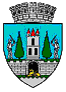 JUDEŢUL SATU MARECONSILIUL LOCAL AL MUNICIPIULUI SATU MARE     Nr. 58126/17.10.2022 									                     PROIECTHOTĂRÂREA NR. ...........................privind aprobarea vânzării unui imobil-teren situat în  Satu Mare,                      str. Constantin Brâncuși nr. 25 Consiliul Local al Municipiului Satu Mare,Urmare a solicitării numiților Imre Janos – Zsolt și Fenesi Katalin - Hajnal, înregistrată la Primăria Municipiului Satu Mare sub nr. 22345/13.04.2022 și documentația cadastrală anexată acesteia,Analizând proiectul de hotărâre înregistrat sub nr.  ................................., referatul de aprobare al Viceprimarului Municipiului Satu Mare, înregistrat sub                 nr. 58127/17.10.2022,  în calitate de inițiator, raportul de specialitate comun al Serviciului Patrimoniu Concesionări Închirieri și al Directorului executiv al Direcției economice, înregistrat sub nr. 58129/17.10.2022, raportul Serviciului Juridic înregistrat sub nr. 58177/17.10.2022 și avizele comisiilor de specialitate ale Consiliului Local  Satu Mare,Având în vedere prevederile art. 1, Anexa 1 din Hotărârea Consiliului Local                Satu Mare nr. 155/ 28.04.2022,Ținând seama de prevederile art. 10 alin. (2) și art. 24 din Legea cadastrului și a publicității imobiliare  nr. 7/1996, republicată cu modificările și completările ulterioare, prevederile art. 553 alin. (1) coroborat cu alin. (4), art. 885,  art. 888 și art. 1650 și următoarele din Codul Civil, Luând în considerare prevederile art. 36 alin. (1) din Legea nr. 18/1991 a fondului funciar, republicată, cu modificările și completările ulterioare,În temeiul prevederilor art. 354, art. 355 și ale art. 364 alin. (1) din Codul administrativ, aprobat prin OUG nr. 57/2019, cu modificările și completările ulterioare,Ținând seama de prevederile Legii nr. 24/2000 privind normele de tehnică legislativă pentru elaborarea actelor normative, republicată, cu modificările și completările ulterioare,În conformitate cu prevederile art. 87 alin. (5), art. 108 lit. e), art. 129                alin. (2) lit. c) și alin. (6) lit. b), art. 139 alin. (2) și ale art. 196 alin. (1) lit. a)                                         din OUG nr. 57/2019 privind Codul administrativ, cu modificările și completările ulterioare,Adoptă prezenta: H O T Ă R Â R E : Art.1. Se atestă apartenența la domeniul privat al Municipiului Satu Mare                      a imobilului - teren în suprafață de 19 mp, respectiv cota de 19/119 părți                    înscris în CF nr. 175215 Satu Mare (nr. CF vechi 16983 Satu Mare) cu                                nr. top 4747/13, situat pe str. Constantin Brâncuși nr. 25 și identificat în schița                    de plan, vizată de O.C.P.I. Satu Mare sub nr. 87371/08.11.2021, executată de                 P.F.A. Polcz Jozsef Robert, care constituie anexă la prezenta hotărâre.Art.2. (1) Se aprobă vânzarea imobilului – teren în suprafață de 19 mp, identificat la articolul 1,  după cum urmează: - cota de 12/119 părți teren în favoarea domnului Imre Janos - Zsolt,- cota de   7/119 părți teren în favoarea doamnei Fenesi Katalin - Hajnal.(2) Toate cheltuielile ocazionate cu vânzarea terenului vor fi suportate de cumpărători.Art. 3. Se aprobă prețul de 2.261 lei pentru terenul în suprafață de 19 mp propus spre vânzare, calculat conform prețurilor prevăzute în raportul de evaluare pentru terenurile cu categoria de folosință “curți construcții”, care constituite Anexa 1 din Hotărârea Consiliului Local Satu Mare nr.155/28.04.2022, după cum urmează:      - prețul de 1.428 lei pentru cota de 12 mp teren, a numitului Imre Janos - Zsolt,prețul de   833 lei  pentru  cota  de  7 mp teren, a numitei Fenesi Katalin - Hajnal.Art.4. Cu ducerea la îndeplinire a prezentei se încredințează Viceprimarul Municipiului Satu Mare, doamna Tămășan Ilieș Cristina Marina, Serviciul Patrimoniu Concesionări Închirieri din cadrul Aparatului de specialitate al Primarului Municipiului Satu Mare.Art.5. Prezenta hotărâre se comunică prin intermediul Secretarului                    General al Municipiului Satu Mare, în termenul prevăzut de lege, Primarului Municipiului Satu Mare, Instituției Prefectului - Județului Satu Mare, doamnei Tămășan Ilieș Cristina Marina, Viceprimar al Municipiului Satu Mare, Serviciului Patrimoniu Concesionări Închirieri și petenților.          INIȚIATOR PROIECT,                     Viceprimar     Tămășan Ilieș Cristina Marina                                     	                                                             AVIZAT,                                                                          Secretar General                                                                                                                                                                Racolța Mihaela MariaRed. /Tehn.: 2 ex.Caia Marcela